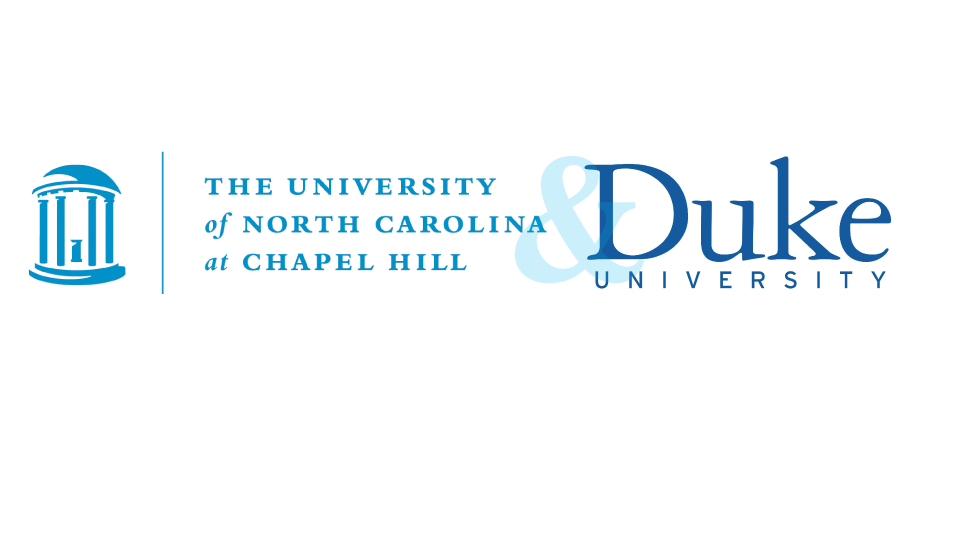 Name:      School/District:      Date:      DUKE UNC CONSORTIUM FOR MIDDLE EAST STUDIES OUTREACH PROGRAM“Connecting the Middle East to the Southeast” Study Tour
Reading Guide #8Resource: Esse Quam Videri: Muslim Self Portraits. Community based artist Todd Drake has worked with Muslims in North Carolina (and Bahrain) to create self-portraits that share real reflections of themselves and their Muslim identities. The goal of this art project was “to draw a richer portrait of the Muslim community, build bridges between Muslims and non-Muslims, and promote civic and cultural integration of Muslims into the wider society” (http://www.muslimselfportrait.info/).  These portraits are meant to showcase “real, rather than seeming, reflections of self.” How do these portraits address sterotypes? Some of the portraits in this series were taken in North Carolina, others were taken in Bahrain. What experiences do you think that these different populations share? How might they differ? Use examples from the portraits to guide your response. You may also do additional research.3.  Which portrait resonates with you the most strongly, or particularly stands out to you? Please describe your reaction to the photo.
     